M e g h a t a l m a z á sjogi személyek és jogi személyiséggel nem rendelkező egyéb szervezetek részéről az önkormányzati adóügyek elektronikusan történő intézéséhezAlulírott/ak meghatalmazom/zuk (meghatalmazott adatai)hogy az alábbi vállalkozás (meghatalmazó adatai)képviseletében * 1.	az önkormányzatnál elektronikus úton intézhető adóügyekben eljárjon (pl. helyi iparűzési adóbevallás benyújtása, építményadó bevallás benyújtása, stb.) * 2.	az önkormányzatnál nyilvántartott, a fenti vállalkozásra vonatkozó adótitoknak minősülő	adatokat (pl. folyószámla egyenlegek) az elektronikus ügyfélszolgálati rendszeren keresztül megtekinthesse Ez a meghatalmazás:* 1. visszavonásig érvényes * 2. _______ év ____________ hó _____ napig érvényes Meghatalmazó/k tudomásul veszi/k, hogyha a meghatalmazás időközben visszavonásra kerül, ennek tényét haladéktalanul be kell jelenteni az önkormányzati adóhatósághoz. A meghatalmazás folytán fennálló képviseleti jog megszűnése az adóhatósággal szemben az adóhatósághoz történő bejelentéstől hatályos.Meghatalmazott kijelenti, hogy a meghatalmazást elfogadja._______________, _______ év ____________ hó _____ nap       ____________________________                     ____________________________           meghatalmazott                                                   meghatalmazó/k/                                                               A meghatalmazáshoz az aláírási címpéldány egy másolati példányát kérjük csatolni!*A megfelelőt kérjük bekarikázni.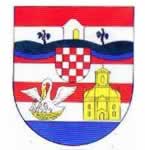 Kópháza Polgármesteri Hivatal9495 Kópháza, Fő u. 15.     Telefon: 99/531-069,531-070  Fax:99/531-038       E-mail: jegyzo@kophaza.huNév:Születési név:Anyja neve:Születési hely, év, hó, nap:Állandó lakóhelye:Ügyfélkapus e-mail címe:Képviseletre jogosultsága:Adóazonosító jele:Telefonszáma:Vállalkozás megnevezése:Rövidített cégnév:Székhelye, telephelye:Adószáma:Törvényes képviseletre jogosult/ak neve:Törvényes képviseletre jogosult/ak neve: